MIEJSKI OŚRODEK POMOCY SPOŁECZNEJ w CZĘSTOCHOWIE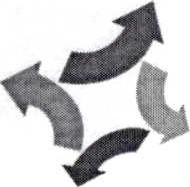 Częstochowa, dn. 05-08-2022SUŚ.ZWDM.5401.28.2022.1.LKDot.: udzielania pomocy materialnej o charakterze socjalnym dla uczniów zamieszkałych na terenie Miasta Częstochowy.Miejski Ośrodek Pomocy Społecznej w Częstochowie informuje, że zgodnie z Ś 6 Uchwały nr 731/XL/2013 Rady Miasta Częstochowy z dnia 11 lipca 2013 r. zmienionej Uchwałą Nr 562.XLl.2017 Rady Miasta Częstochowy z dnia 25.05.2017 r. w sprawie ustalenia regulaminu udzielania pomocy materialnej o charakterze socjalnym dla uczniów zamieszkałych na terenie Gminy Częstochowa, rodzice, opiekunowie uczniów lub pełnoletni uczniowie ubiegający się o przyznanie pomocy materialnej o charakterze socjalnym — stypendium szkolne na rok szkolny 2022/2023, składają wnioski o pomoc w terminie od 1 września do 15 września 2022 r. w siedzibie szkoły ucznia.Warunkiem ubiegania się o stypendium szkolne jest trudna sytuacja materialna rodziny ucznia, wynikająca z niskich dochodów na osobę w rodzinie. Zgodnie z obowiązującymi przepisami, miesięczna wysokość dochodu na osobę w rodzinie ucznia ubiegającego się o stypendium szkolne nie może przekroczyć kwoty kryterium dochodowego tj. 600,00 zł netto.W przypadku uczniów będących uchodźcami z Ukrainy oprócz ww. dokumentów niezbędne jest dostarczenie dokumentu potwierdzającego status uchodźcy oraz dokumentu o nadanym numerze PESEL.Nadmieniamy, iż rozpatrywane bedą tylko wnioski kompletne, zawierające wszystkie niezbedne informacie (wymagane w druku wniosku) oraz dokumentacje do udzielenia pomocy w postaci stypendium szkolnego.Wypełnione wnioski o stypendium szkolne wraz z niezbędną dokumentacją do ustalenia sytuacji rodzinnej i materialnej należy przekazać do:siedziby Miejskiego Ośrodka Pomocy Społecznej w Częstochowie ul. Polskiej Organizacji Wojskowej 2,wysyłając za pośrednictwem Poczty Polskiej — liczy sie data stempla pocztowego tj. do 15.09.2022 r. wyłącznie.Miejski Ośrodek Pomocy Społecznej w Częstochowie proponuje by kompletne wnioski o stypendium szkolne wraz z niezbędną dokumentacją były dostarczone do siedziby MOPS przez Szkoły w terminie: 13 - 15 września 2022 r. tj.:w dniu 15.09.2022 r. w godzinach od 7.30 do 15.30:Zespoły szkół ponadpodstawowych,Licea Ogólnokształcące,Szkoły Techniczne, Zawodowe,Szkoły Muzyczne (ponadpodstawowe), Szkoły Plastyczne (ponadpodstawowe)Szkoła Podstawowa dla Dorosłych.Informujemy, że w okresie trwania zajęć lekcyjnych w roku szkolnym 2022/2023 można składać wnioski o zasiłek szkolny z powodu zdarzenia losowego powodującego przejściowo pogorszenie sytuacji materialnej rodziny ucznia. Zdarzeniem losowym jest w szczególności: nieszczęśliwy wypadek, nagła choroba ucznia lub członka rodziny, śmierć najbliższego członka rodziny i inne nagłe okoliczności losowe, które mogą mieć wpływ na pogorszenie sytuacji materialnej. Wniosek o zasiłek szkolny należy składać w terminie nie dłuższym niż dwa miesiące od daty wystąpienia zdarzenia uzasadniającego przyznanie tego zasiłku.W przypadku ubiegania się o pomoc materialną w postaci zasiłku szkolnego, do wniosku należy dołączyć:zaświadczenie ze szkoły o podjęciu lub kontynuowaniu nauki,dokumenty potwierdzające fakt wystąpienia zdarzenia losowego,dokumenty potwierdzające przejściowo trudną sytuację materialną w rodzinie ucznia,oświadczenie wnioskodawcy.W załączeniu przesyłamy nowe druki wniosków o stypendium szkolne i zasiłek szkolny. Jednocześnie prosimy o poinformowanie rodziców uczniów wnioskujących o stypendium szkolne o zmianie wykazu wydatków kwalifikowanych do stypendium szkolnego na rok szkolny2022/2023.Uwaga!Przypominamy Państwu, że zgodnie z Uchwałą nr 731/XL/2013 Rady Miasta Częstochowy z dnia 11 lipca 2013 r. zmienionej Uchwałą Nr 562.XLl.2017 Rady Miasta Częstochowy z dnia 25.05.2017 r. w sprawie ustalenia regulaminu udzielania pomocy materialnej o charakterze socjalnym dla uczniów zamieszkałych na terenie Gminy Częstochowa, powyższa pomoc kierowana jest wyłącznie do uczniów zamieszkałych na terenie miasta Częstochowy.W przypadku wątpliwości, prosimy o kontakt telefoniczny z pracownikami Sekcji Usług Środowiskowych pod numerem tel. 34 372 42 20 w godzinach pracy Miejskiego Ośrodka Pomocy Społecznej w Częstochowie.